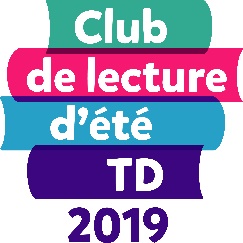 Sondage pour les parentsNous avons besoin de votre aide pour évaluer et améliorer le Club de lecture d’été TD. Si vous avez plus d’un enfant qui participe au Club de lecture, veuillez remplir un formulaire par enfant.Dans quelle ville habitez-vous? _____________________________________Dans quelle province ou dans quel territoire habitez-vous?AlbertaColombie-BritanniqueÎle-du-Prince-ÉdouardManitobaNouveau-Brunswick Nouvelle-Écosse Nunavut Ontario QuébecSaskatchewanTerre-Neuve-et-LabradorTerritoires du Nord-OuestYukonQuel âge a votre enfant?Entre 0 et 5 ansEntre 6 et 8 ansEntre 9 et 12 ans13 ans et plusSaviez-vous qu’il est important que les enfants continuent de lire et d’apprendre au cours de l’été afin de diminuer les pertes de connaissances et d’aptitudes en lecture pendant les vacances?OuiNonEn raison de sa participation au Club de lecture d’été TD…mon enfant lit plus souvent.Fortement en désaccord	En désaccord	 Neutre		En accord	Fortement en accord	mon enfant a davantage confiance en ses capacités de lecture.Fortement en désaccord	En désaccord	 Neutre		En accord	Fortement en accordmon enfant a conservé ou a amélioré ses compétences en lecture.Fortement en désaccord	En désaccord	 Neutre		En accord	Fortement en accordmon enfant a une meilleure estime de soi et plus d’assurance dans ses relations sociales grâce aux interactions avec les autres participants du Club.Fortement en désaccord	En désaccord	 Neutre		En accord	Fortement en accordmon enfant a trouvé des livres adaptés à son identité et à ses expériences.Fortement en désaccord	En désaccord	 Neutre		En accord	Fortement en accordmon enfant a découvert des auteurs et illustrateurs pour enfants canadiens.Fortement en désaccord	En désaccord	 Neutre		En accord	Fortement en accordmon enfant a participé à des activités de lecture autonome en famille tout au long de l’été.Fortement en désaccord	En désaccord	 Neutre		En accord	Fortement en accordEst-ce que le matériel gratuit fourni par la bibliothèque dans le cadre du Club de lecture d’été TD (p. ex. carnet, autocollants, suggestions de lecture) a permis à votre enfant de vivre une meilleure expérience?OuiNonSi vous avez répondu non, dites-nous pourquoi.Si votre enfant a de la difficulté à lire les imprimés, avez-vous trouvé des renseignements concernant les médias substituts offerts, tant pour la lecture que pour les activités?OuiNonNe s’applique pasSi vous avez répondu non, dites-nous pourquoi.Votre famille participera-t-elle de nouveau au Club de lecture d’été TD?OuiNonJe ne sais pasSi vous avez répondu non ou je ne sais pas, dites-nous pourquoi.Avez-vous d’autres commentaires sur le Club de lecture d’été TD et sur la façon dont il a aidé votre famille et votre enfant?Merci!